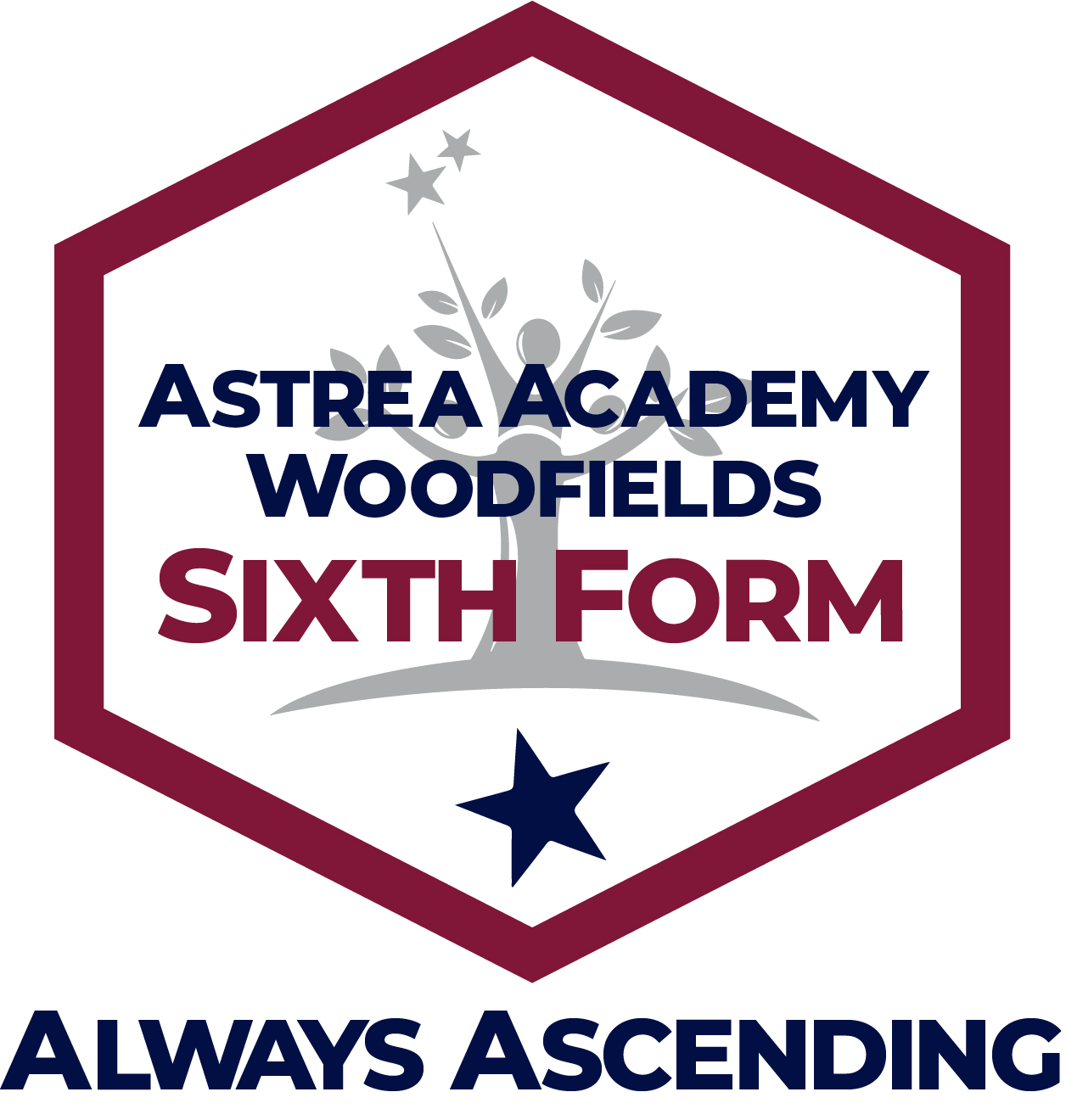 Sixth Form ApplicationSection 1: Personal informationSection 2: EducationPlease complete this table with your current predicted grades for the summer 2020 exam series. Please include all GCSE and BTEC qualifications you are currently entered for. Note that our standard entry requirements refer to actual grades from the summer 2020 exam series. An offer of a place is conditional upon actual grades.For reference, our standard entry requirements for our Sixth Form are a Grade 4 or above in GCSE English Language and Mathematics and an average point score (APS) of 4.0 from GCSE/BTEC qualifications. Specific courses may have their own entry requirements above this.Students who achieve a Grade 3 in English Language and/or Mathematics and achieve an average point score (APS) of 3.0-3.9 may also be able to join our Sixth Form. In both instances students should discuss this with the Sixth Form team.Qualifications tableSection 3: ChoicesPlease select which courses and qualifications you would like to study at our Sixth Form. We aim to run all of the courses and qualifications in the core and optional curriculum. However, the viability of each is based on numbers of students studying. We reserve the right to withdraw or amend courses and qualifications.Core Curriculum: Courses / Qualifications on offer 2020/21You must choose a major course from Block A and may choose a minor choice from Block B. If you require a re-sit in GCSE English and/or Mathematics, this will take place in Block B.Block A, Major course (3-size), you must choose one qualificationBlock B, Minor course (1-size), you may choose one course*Only tick this box if you have not / or may not achieve a grade 4 in GCSE English Language or MathematicsBlock D, Enrichment, you may choose an enrichment specialism if on a Sport qualificationOptional Curriculum: Courses / Qualifications on offer 2020/21You may choose courses and qualifications from the optional curriculum. Tick those that you are interested in. Course/qualification costs can be discussed with the Sixth Form team.Section 4: ReferencesPlease provide two referees who could support your application to our Sixth Form. This may be your current Head of Year or Form Tutor.Section 5: SubmissionPlease return your completed application to: Miss Bain, Head of Sixth FormAstrea Academy WoodfieldsWeston RoadDoncasterDN4 8NDOffice use only:Name of student:Name of student:Home Tel:Address:Address:Mobile: Address:Address:Email:Address:Address:Previous school:Address:Address:Referee Name:Address:Address:Referee Tel:Post Code:Post Code:Referee Email:Emergency contact detailsEmergency contact detailsEmergency contact detailsEmergency contact detailsEmergency contact detailsFirst contact:Second Contact:Name:Name:Mobile:Mobile:Address:Address:Email:Email:Relationship to student:Relationship to student:Personal Information: We would like to know as much as possible about you; your interests and other activities. Please tell us about yourself, including any jobs, training schemes, extracurricular activities and why you want to join our Sixth Form.Personal Information: We would like to know as much as possible about you; your interests and other activities. Please tell us about yourself, including any jobs, training schemes, extracurricular activities and why you want to join our Sixth Form.Personal Information: We would like to know as much as possible about you; your interests and other activities. Please tell us about yourself, including any jobs, training schemes, extracurricular activities and why you want to join our Sixth Form.Personal Information: We would like to know as much as possible about you; your interests and other activities. Please tell us about yourself, including any jobs, training schemes, extracurricular activities and why you want to join our Sixth Form.Personal Information: We would like to know as much as possible about you; your interests and other activities. Please tell us about yourself, including any jobs, training schemes, extracurricular activities and why you want to join our Sixth Form.Career Aspirations: We would like to know about your career aspirations and the education or employment pathway you would (currently) like to take.Career Aspirations: We would like to know about your career aspirations and the education or employment pathway you would (currently) like to take.Career Aspirations: We would like to know about your career aspirations and the education or employment pathway you would (currently) like to take.Career Aspirations: We would like to know about your career aspirations and the education or employment pathway you would (currently) like to take.Career Aspirations: We would like to know about your career aspirations and the education or employment pathway you would (currently) like to take.Subject:Type of qualificationLevelExam boardPredicted gradeActual grade(if known)English LanguageGCSE2English LiteratureGCSE2MathematicsGCSE2RouteQualificationTick1 (level 3 study)BTEC National (Extended Diploma) SportBTEC National (Extended Diploma) Sport & Exercise ScienceBTEC National (Extended Diploma) Health & Social Care2 (level 2 study)BTEC Technical Diploma for Sport & Activity LeadersRouteQualificationTick1 (level 3 study)BTEC National (Extended Certificate) Applied ScienceNCFE VCert Child Development and Care (level 2)2 (level 2 study)Re-sit GCSE English*Re-sit GCSE Mathematics*EnrichmentTickFootball – see prospectus for more detailsSports Medicine – see prospectus for more detailsCoaching and Teaching – see prospectus for more detailsExtended Project Qualification (EPQ)QualificationTickSports Massage Therapy (Level 4 diploma)Personal Training (Level 3 Certificate)Exercise Referral (Level 3 Diploma)Sports Massage Therapy (Level 3 Diploma)Gym Instructing (Level 2 Certificate)Name:Name:Role:Role:Address:Address:Email address:Email address:Contact number:Contact number:Application received on Unconditional offerAdded to databaseConditional offerConfirmation letter sentAdvised Interview letter sentAttendance %Date of interviewReference received Interview attendedNotes from application form/reference:Notes from application form/reference:Notes from application form/reference:Notes from application form/reference:Notes from interview:Notes from interview:Notes from interview:Notes from interview: